Madame, Monsieur,1	Suite à la Circulaire TSB 229 du 13 février 2020, et conformément au § 9.5 de la Résolution 1 (Rév.Hammamet, 2016) de l'AMNT, j'ai l'honneur de vous informer que la Commission d'études 2 de l'UIT-T a approuvé les textes suivants durant sa séance plénière qui s'est tenue le 5 juin 2020:2	Les renseignements existants sur les brevets sont accessibles en ligne sur le site web de l'UIT-T.3	Les versions prépubliées des Recommandations seront prochainement disponibles sur le site web de l'UIT-T à l'adresse: http://itu.int/itu-t/recommendations/.4	L'UIT publiera les Recommandations approuvées dès que possible.Veuillez agréer, Madame, Monsieur, l'assurance de ma haute considération.Chaesub Lee
Directeur du Bureau de la normalisation 
des télécommunications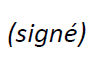 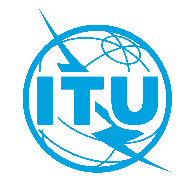 Union internationale des télécommunicationsBureau de la Normalisation des TélécommunicationsUnion internationale des télécommunicationsBureau de la Normalisation des TélécommunicationsUnion internationale des télécommunicationsBureau de la Normalisation des TélécommunicationsGenève, le 9 juin 2020Genève, le 9 juin 2020Genève, le 9 juin 2020Réf.:Circulaire TSB 255CE2/RCCirculaire TSB 255CE2/RCCirculaire TSB 255CE2/RC-	Aux Administrations des États Membres de l'Union;-	Aux Membres du Secteur UIT-T;-	Aux Associés de l'UIT-T participant aux travaux de la Commission d'études 2;-	Aux établissements universitaires participant aux travaux de l'UITCopie:-	Aux Président et Vice-Présidents de la Commission d'études 2 de l'UIT-T;-	À la Directrice du Bureau de développement des télécommunications;-	Au Directeur du Bureau des radiocommunications-	Aux Administrations des États Membres de l'Union;-	Aux Membres du Secteur UIT-T;-	Aux Associés de l'UIT-T participant aux travaux de la Commission d'études 2;-	Aux établissements universitaires participant aux travaux de l'UITCopie:-	Aux Président et Vice-Présidents de la Commission d'études 2 de l'UIT-T;-	À la Directrice du Bureau de développement des télécommunications;-	Au Directeur du Bureau des radiocommunications-	Aux Administrations des États Membres de l'Union;-	Aux Membres du Secteur UIT-T;-	Aux Associés de l'UIT-T participant aux travaux de la Commission d'études 2;-	Aux établissements universitaires participant aux travaux de l'UITCopie:-	Aux Président et Vice-Présidents de la Commission d'études 2 de l'UIT-T;-	À la Directrice du Bureau de développement des télécommunications;-	Au Directeur du Bureau des radiocommunicationsTél.:+41 22 730 5415+41 22 730 5415+41 22 730 5415-	Aux Administrations des États Membres de l'Union;-	Aux Membres du Secteur UIT-T;-	Aux Associés de l'UIT-T participant aux travaux de la Commission d'études 2;-	Aux établissements universitaires participant aux travaux de l'UITCopie:-	Aux Président et Vice-Présidents de la Commission d'études 2 de l'UIT-T;-	À la Directrice du Bureau de développement des télécommunications;-	Au Directeur du Bureau des radiocommunications-	Aux Administrations des États Membres de l'Union;-	Aux Membres du Secteur UIT-T;-	Aux Associés de l'UIT-T participant aux travaux de la Commission d'études 2;-	Aux établissements universitaires participant aux travaux de l'UITCopie:-	Aux Président et Vice-Présidents de la Commission d'études 2 de l'UIT-T;-	À la Directrice du Bureau de développement des télécommunications;-	Au Directeur du Bureau des radiocommunications-	Aux Administrations des États Membres de l'Union;-	Aux Membres du Secteur UIT-T;-	Aux Associés de l'UIT-T participant aux travaux de la Commission d'études 2;-	Aux établissements universitaires participant aux travaux de l'UITCopie:-	Aux Président et Vice-Présidents de la Commission d'études 2 de l'UIT-T;-	À la Directrice du Bureau de développement des télécommunications;-	Au Directeur du Bureau des radiocommunicationsFax:E-mail:+41 22 730 5853tsbsg2@itu.int+41 22 730 5853tsbsg2@itu.int+41 22 730 5853tsbsg2@itu.int-	Aux Administrations des États Membres de l'Union;-	Aux Membres du Secteur UIT-T;-	Aux Associés de l'UIT-T participant aux travaux de la Commission d'études 2;-	Aux établissements universitaires participant aux travaux de l'UITCopie:-	Aux Président et Vice-Présidents de la Commission d'études 2 de l'UIT-T;-	À la Directrice du Bureau de développement des télécommunications;-	Au Directeur du Bureau des radiocommunications-	Aux Administrations des États Membres de l'Union;-	Aux Membres du Secteur UIT-T;-	Aux Associés de l'UIT-T participant aux travaux de la Commission d'études 2;-	Aux établissements universitaires participant aux travaux de l'UITCopie:-	Aux Président et Vice-Présidents de la Commission d'études 2 de l'UIT-T;-	À la Directrice du Bureau de développement des télécommunications;-	Au Directeur du Bureau des radiocommunications-	Aux Administrations des États Membres de l'Union;-	Aux Membres du Secteur UIT-T;-	Aux Associés de l'UIT-T participant aux travaux de la Commission d'études 2;-	Aux établissements universitaires participant aux travaux de l'UITCopie:-	Aux Président et Vice-Présidents de la Commission d'études 2 de l'UIT-T;-	À la Directrice du Bureau de développement des télécommunications;-	Au Directeur du Bureau des radiocommunicationsObjet:Statut des Recommandations UIT-T E.156 et UIT-T E.164.2, de l'Amendement 2 à la Recommandation UIT-T E.212 (2016), de l'Amendement 1 à la Recommandation UIT-T E.218 (2004) et de la Recommandation UIT-T M.3362 (ex M.rtafm), après la réunion de la Commission d'études 2 de l'UIT-T (Virtuelle, 27 mai – 5 juin 2020)Statut des Recommandations UIT-T E.156 et UIT-T E.164.2, de l'Amendement 2 à la Recommandation UIT-T E.212 (2016), de l'Amendement 1 à la Recommandation UIT-T E.218 (2004) et de la Recommandation UIT-T M.3362 (ex M.rtafm), après la réunion de la Commission d'études 2 de l'UIT-T (Virtuelle, 27 mai – 5 juin 2020)Statut des Recommandations UIT-T E.156 et UIT-T E.164.2, de l'Amendement 2 à la Recommandation UIT-T E.212 (2016), de l'Amendement 1 à la Recommandation UIT-T E.218 (2004) et de la Recommandation UIT-T M.3362 (ex M.rtafm), après la réunion de la Commission d'études 2 de l'UIT-T (Virtuelle, 27 mai – 5 juin 2020)Statut des Recommandations UIT-T E.156 et UIT-T E.164.2, de l'Amendement 2 à la Recommandation UIT-T E.212 (2016), de l'Amendement 1 à la Recommandation UIT-T E.218 (2004) et de la Recommandation UIT-T M.3362 (ex M.rtafm), après la réunion de la Commission d'études 2 de l'UIT-T (Virtuelle, 27 mai – 5 juin 2020)Statut des Recommandations UIT-T E.156 et UIT-T E.164.2, de l'Amendement 2 à la Recommandation UIT-T E.212 (2016), de l'Amendement 1 à la Recommandation UIT-T E.218 (2004) et de la Recommandation UIT-T M.3362 (ex M.rtafm), après la réunion de la Commission d'études 2 de l'UIT-T (Virtuelle, 27 mai – 5 juin 2020)NuméroTitreDocumentUIT-T E.156Lignes directrices sur la suite à donner par l'UIT-T lorsqu'une utilisation abusive des ressources de numérotage E.164 lui est signaléeSG2-R19UIT-T E.164.2Ressources de numérotage E.164 pour essaisSG2-R20Amendement 2 à la Recommandation UIT-T E.212 (2016)Plan d'identification international pour les réseaux publics et les abonnements – Annexe G: Attribution des indicatifs de pays pour mobile E.212 communs pour essaisSG2-R21Amendement 1 à la Recommandation UIT-T E.218 (2004)Gestion de l'attribution des indicatifs de pays pour mobile pour les systèmes de radiocommunication de Terre à ressources partagées – Annexe B: Critères et procédures pour l'attribution et le retrait des indicatifs de pays pour mobile pour l'accès aux systèmes de radiocommunication de Terre à ressources partagées ((T)MCC) UIT-T E.218 communs pour les réseaux et des codes de réseau mobile associés pour l'accès aux systèmes de radiocommunication de Terre ((T)MNC) à ressources partagéesSG2-R22UIT-T M.3362
(ex M.rtafm)Exigences en matière de gestion de la lutte contre la fraude dans le domaine des télécommunications dans le contexte du réseau de gestion des télécommunicationsSG2-TD1102-R2